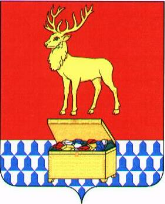 Администрация муниципального района «Каларский район»ПОСТАНОВЛЕНИЕ05 февраля  2020 года									№ 61с. ЧараОб утверждении Технического задания на разработку инвестиционной программы АО «Тепловодоканал» в сфере горячего водоснабжения на территории сельского поселения «Икабьинское»В соответствии с Федеральным законом от 6 октября 2003 года № 131 -ФЗ «Об общих принципах организации местного самоуправления в Российской Федерации», Федеральным законом от 27 июля 2010 года № 190-ФЗ «О теплоснабжении», Постановлением Правительства Российской Федерации от 29 июля 2013 года №  641 "Об инвестиционных и производственных программах организаций, осуществляющих деятельность в сфере водоснабжения и водоотведения", Постановлением Правительства Российской Федерации от 05 мая 2014 года № 410 «О порядке согласования и утверждения инвестиционных программ организаций, осуществляющих регулируемые виды деятельности в сфере теплоснабжения, а также требований к составу и содержанию таких программ», Приказом Министерства регионального развития Российской Федерации № 100 от 10 октября 2007 года «Об утверждении методических рекомендаций по подготовке технических заданий по разработке инвестиционных программ организаций коммунального комплекса», администрация муниципального района «Каларский район» постановляет:1. Утвердить техническое задание на разработку инвестиционной программы АО «Тепловодоканал» в сфере горячего водоснабжения на территории сельского поселения «Икабьинское» согласно приложению № 1.2. Направить техническое задание в АО «Тепловодоканал» для разработки инвестиционной программы в сфере горячего водоснабжения на территории сельского поселения «Икабьинское» в течение 3-х дней.3. АО «Тепловодоканал» представить на согласование проект инвестиционной программы в администрацию муниципального района «Каларский район»» не позднее 30 дней со дня утверждения технического задания.4. Настоящее постановление обнародовать путем размещения на официальном сайте администрации муниципального района «Каларский район» в сети Интернет.5. Контроль исполнения настоящего постановления оставляю за собой.И.о.главы муниципального района "Каларский район" 		С.О.КлимоваПриложение № 1к постановлению администрациимуниципального района«Каларский район»  от 05.02.2020 г. № 61Техническое задание на разработку Инвестиционной программы АО «Тепловодоканал» в сфере горячего  водоснабжения на 2020-2022 гг. на территории сельского поселения «Икабьинское»Основание для разработки технического задания– Федеральный Закон от 06 октября 2003 года № 131-ФЗ «Об общих принципах организации местного самоуправления в Российской Федерации»;– Федеральный закон от 27 июля 2010 года  № 190-ФЗ «О теплоснабжении»;– Постановление Правительства Российской Федерации  от 29 июля 2013 года № 641 "Об инвестиционных и производственных программах организаций, осуществляющих деятельность в сфере водоснабжения и водоотведения";– Постановление Правительства Российской Федерации от 05 мая 2014 года № 410 «О порядке согласования и утверждения инвестиционных программ организаций, осуществляющих регулируемые виды деятельности в сфере теплоснабжения, а также требований к составу и содержанию таких программ (за исключением таких программ, утверждаемых в соответствии с законодательством Российской Федерации об электроэнергетике)»;– Приказ Министерства регионального развития Российской Федерации от 10 октября 2007 года №  100 «Об утверждении Методических рекомендаций по подготовке технических заданий по разработке инвестиционных программ организаций коммунального комплекса»;– Муниципальная программа «Комплексное развитие систем коммунальной инфраструктуры сельского поселения «Икабьинское» на 2011-2020 годов» Цели разработки и реализации инвестиционной программы– повышение надежности работы систем теплоснабжения в соответствии с нормативными требованиями– обеспечение доступности для потребителей услуг системы теплоснабжения– повышение технической оснащенности объектов по производству: горячей воды и тепла.– охрана здоровья населения и улучшение качества жизни население путем обеспечения бесперебойного  и качественного горячего водоснабжения.Задачи разработки и реализации инвестиционной программыРазработать проекты:– реконструкция (модернизация) центральной котельной в целях организации горячего водоснабжения круглогодично в. с. Икабья– реконструкция (модернизация) тепловых сетей в целях организации горячего водоснабжения круглогодично в с.Икабья (по необходимости)Определить необходимую финансовую потребность предприятия на реализацию мероприятий инвестиционной программы;Требования кинвестиционнойпрограммеФорма и содержание инвестиционной программы должны соответствовать требованиям законодательство Российской Федерации и настоящему техническому заданию:Паспорт программыВведениеПравовое обоснование программыПринципы формирования инвестиционной программыПорядок разработки и реализации инвестиционной программы– Цели и задачи программы.– Сроки и этапы реализации программы– Описание действующей системы коммунальной инфраструктуры, специфики ее функционирования и основных технико-экономических показателей.– Анализ существующих проблем и тенденций изменения рынка коммунальных услуг.– Формирование перечня мероприятий. Инвестиционная программа должна содержать план технических мероприятий по строительству и (или) модернизации систем коммунальной инфраструктуры в части системы теплоснабжения с разбивкой по годам.– организационный план реализации инвестиционной программы.– финансовый план реализации инвестиционной программы.– Состав и структура финансовых источников для реализации инвестиционной программы.– Оценка рисков для развития муниципального образования при возможных срывах в реализации инвестиционной программы.– показатели эффективности инвестиционной программы.– Предложения о размерах надбавок к тарифам на услуги для потребителей.– Оценка социально-экономического влияния на стоимость коммунальных услуг с учетом изменения тарифов и надбавок к ним. Проект инвестиционного договора.Финансовые источники реализации инвестиционной программы– Собственные средства предприятия;– заемные ресурсы;– тариф на подключение вновь создаваемых (реконструируемых) объектов недвижимости к системе водоснабжения;– средства бюджета муниципального района «Каларский район».Сроки разработкиинвестиционнойпрограммыИнвестиционная программа разрабатывается организацией коммунального комплекса в течение срока не менее одного месяца с момента утверждения технического задания на разработку инвестиционной программы по теплоснабжению. Рекомендуемым сроком для разработки инвестиционной программы является три месяцаПорядок и формапредставления,рассмотрения иутвержденияинвестиционнойпрограммыОрганизация коммунального комплекса в срок, установленный техническим заданием на разработку инвестиционной программы по теплоснабжению, направляет в администрацию муниципального района «Каларский район» следующие документы:– письменное обращение о целесообразности реализации инвестиционной программы;– перечень инвестиционных проектов в соответствии с утвержденным техническим заданием;– сведения о размерах планируемых нагрузок объектов строительства и модернизации;– проект инвестиционной программы, разработанный в соответствии с утвержденным техническим заданием на разработку инвестиционной программы по теплоснабжению.– обоснование эффективности проектов, включенных в инвестиционную программу;– бухгалтерский баланс и отчет о прибылях и убытках в соответствии с установленными формами бухгалтерской отчетности на последнюю отчетную дату и за предыдущий год;– акты приемки выполненных работ и справки о стоимости выполненных работ - в случае, если реализация проектов осуществлялась до включения в инвестиционную программу, в соответствии с установленными Госкомстатом России формами;– справку об объеме предоставленной государственной поддержки по объектам, включенным в проект инвестиционной программы;– производственные программы организации коммунального комплекса, утвержденные в установленном порядке;– другие необходимые документы по требованию органа регулирования.При рассмотрении проекта инвестиционной программы организация коммунального комплекса обязана представить документы по запросу администрации муниципального района «Каларский район»:674150, Забайкальский край, Каларский район, с. Чара, пер. Пионерский,8–в течение 10 рабочих дней - для документов и расчетов, предусмотренных настоящим техническим заданием на разработку инвестиционной программы по теплоснабжению;– в течение 5 рабочих дней - для иных документов.В случае признания проекта инвестиционной программы необоснованным, не соответствующим требованиям техническому заданию на разработку инвестиционной программы по теплоснабжению организация коммунального комплекса дорабатывает Инвестиционную программу в течение 30 календарных дней.